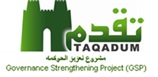 الاستمارة القياسية لتبسيط الإجراءات*الوثائق المطلوبة(صورة قيد للعقار وخارطة تبيت حدودو خارطة بناء مصدقة من قبل نقابة المهندسين).* الدوائر(الضريبة- الماء- المجاري- البريد- والكهرباء- الإحصاء).*الرسوم(البناء- التبليط- اشغال رصيف- الترقيم)(تعتبر هذه الاستمارة جزء اساسي من استمارة النظام المؤسسي الخاص بتلك العملية (                                                                             )	التوقيتات(اختياري)الإجراءات المبسطة  لتقديم الخدمة للمستفيد1-تقديم الطلب من قبل المواطن إلى مدير البلدية مع الوثائق المطلوبة(صورة قيد- خارطة تثبيت حدود- خارطة بناء مصدقة من نقابة المهندسين).2- يحول الطلب إلى شعبة تنظيم المدن من قبل مدير البلدية.3- مخاطبة الدوائر ذات العلاقة لأستحصال الموافقات من قبل شعبة تنظيم المدن.الدوائر(الضريبة – الماء – المجاري- الكهرباء- البريد- الإحصاء).4- إجراء الكشف ألموقعي من قبل شعبة تنظيم المدن بعد موافقة الدوائر.5- تقوم شعبة تنظيم المدن باحتساب الرسوم(رسم بناء-رسم تبليط- رسم أشغال رصيف- رسم ترقيم).6- تحويل المعاملة إلى شعبة الواردات-شعبة المالية لغرض تسديد الرسوم من قبل شعبة تنظيم المدن.7- يتم تنظيم نموذج إجازة وتصديرها وتسليمها للمواطن من قبل شعبة تنظيم المدن.